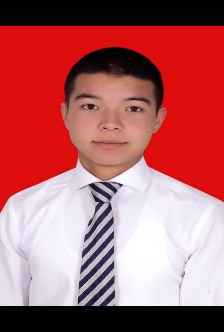                             РЕЗЮМЕАты-жөнү:Талипов Алмамбет ТынычбековичТуулган күнү жана жери:05.05.2001-ж Ош шаары, Жапалак аЖарандыгы:КыргызстанУлуту:КыргызБайланыш маалыматтары:- үй дареги:- телефондору (үй, жумуш, уюлдук):- e-mail:Ош шаары, Жапалак а, Аттокуров 540771121999,0501800099Talipovalmambet@gmail.comБилими: (хронологиялык иретте акыркы окуган жеринен баштап кийинкилери жазылат)Адистиги : Бакалавр (учурда магистратурада окуйм) Инженер-программистТилдерди билүү:Эне тилиОрус тилиТүрк тилиАнглис тили сөздүк мененИш тажрыйбасы: (хронологиялык иретте акыркы иштеген жеринен баштап кийинкилери жазылат)2020-2021 ж Ош Мамлекттик Университетинин Математика жана Информациялык технологиялар факультетинин “Компьютердик борбор”Окуу лабораториясыЖалпы стаж:1Педагогикалык стаж:-Кошумча билими:Peaksoft (front-end)Өздүк иштеп чыгуулары, илимий эмгектери, ойлоп табуулары, жарыялоолор жана патенттери:-Илимдеги даражасы жана наамдары:-Алган сыйлыктары:2020.8.12. Диплом “Элим барсынбы?! Ош коомдук кайрымдуулук фондунда уюштурулган иш чараларга активдүү катышып, кайрымдуулук маданиятын жайылтууга кошкон салымы үчүн”. Кошумча көндүмдөрү:Жоопкерчиликтүү,пунктуалдуу,максаттуу,программалык камсыздоолорду даярдоо,команда менен иштөөгө жөндөмдүү,сылыктык,аналитикалык ой жүгүртүү,демилгелүү,изденүүчүлүк.